ERCOT PUBLIC	REQUEST FOR PROPOSAL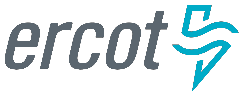 Request for Proposal for Electric Vehicle Load Forecast Process for ERCOT Transmission Planning ModelsDate of Release: December 6, 2021General InformationRequest for Proposal (RFP) ObjectiveThe objective of ERCOT in this procurement is to identify and contract with a qualified Respondent to develop a repeatable process to create an electric vehicle (“EV”) demand (load) forecast by substation for use in ERCOT’s transmission planning models and to provide a substation-level EV load forecast for years 2024 through 2029.  The overall objective of this effort is to ensure adequate transmission planning to accommodate EV growth in the near-term planning horizon.Electric Reliability Council of Texas will be using Scout RFP to manage the submission process for this RFP. In order to participate, each respondent is required to create a free supplier account with Scout by accessing the following link and following the instructions for new account creation. https://go.scoutrfp.com/rfps/public/303683Once registered, you can view details and ask questions (via Scout's message center) to Electric Reliability Council of Texas within the Scout platform. You will also be able to invite additional team members to collaborate and submit your RFP response.ERCOT Point of ContactThe sole point of contact for inquiries concerning this RFP is:Jana RichardsonERCOT2705 West Lake Drive Taylor, Texas 76574jrichardson@ercot.com All communications relating to this RFP must be directed to the specified ERCOT Point of Contact. All other communications between a Respondent and ERCOT staff concerning this RFP are prohibited. Failure to comply with this section may result in ERCOT’s disqualification of the proposal.Procurement TimelineProcurement TimelineProcurement TimelineRFP Release DateDecember 6, 2021Optional Notice of Intent to Propose DueDecember 13, 2021Respondent Questions DueJanuary 3, 2022Response to Respondent Questions SentJanuary 10, 2022Respondent Proposals DueJanuary 21, 2022Respondent Presentations (if needed)Week of February 7th Anticipated Contract AwardMarch 7, 2022Anticipated Contract Start DateMarch 21, 2022